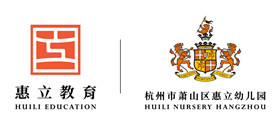 Huili Nursery Hangzhou, ChinaOur bilingual Nursery (supporting children aged between 2-6 years of age) is first and foremost looking for thinkers; in other words, teachers who believe reflecting and collaborating with children is part of the everyday. A quick rundown of the programme:The programme reflects the Huili Identity: Inspired, Intellectual, Independent, Individual and Inclusive. The programme we offer children is guided by children, contemporary learning frameworks from England and China, and is inspired by internationally recognised philosophies and thinkers in the field of early education. The curriculum is enacted through the whole school day and is designed around children’s interests, ideas, thoughts and theories.  Teachers facilitate and co-construct with children to enable them to inquire, investigate and work together on in-depth projects.What does our setting look like?A few features of the design include, large light filled classrooms that open up to the outdoors. The use of natural light, neutral colours and plants blur the boundary between the indoors and out. Most of the furniture is wooden, rather than plastic and the arrangement of furniture allows for both small and large groupings. Lots of natural heuristic type materials are abundant encouraging possibilities, rather than predetermined outcomes. Lots of authentic materials that show our belief in children as capable active citizens are clearly apparent. You won’t find colorful catalogues, store bought posters, or rainbow walls.  Instead you will find large white walls waiting to make the thinking of both learners (teacher and child) and the wider community visible.Main Responsibilities of the post ​include:Create a classroom learning environment that fosters active learning and engagement for young children.Develop meaningful relationships with children.Engage in reflective practice as a part of the planning cycle.Commit to being a teacher/researcher in a programme that fosters lifelong learning Partner with families and the wider community.The above list of duties and responsibilities are not exhaustive. A detailed Job Description will be provided to shortlisted applicants.The candidate will demonstrate the following attributes:To be passionate about students’ learning and development and have:An ability and desire to embrace new initiatives in the education of young children.A proven track record of success as a teacher.A proven ability to work effectively and collaboratively within a team environment.Strategic awareness and the ability to think creatively.A high level of integrity with an appreciation of working with diverse cultures.Excellent communication skills.A good knowledge of the National Curriculum for England.A vision and passion to share your ideas, skills and capabilities with others.Some experience working successfully with colleagues from different educational and ethnic backgrounds.If this sounds like a place where you would like to join, then please email your CV along with a cover letter to: jos.hangzhou@wellingtoncollege.cn